Czersk, 2023-11-14  WZ.271.62.2023Do Wykonawcówdotyczy postępowania o udzielenie zamówienia publicznego pn.: „Przebudowa drogi i przejść dla pieszych w ciągu ulicy Starego Urzędu w Czersku”, (ogłoszenie nr 2023/BZP 00481640 z dnia 08.11.2023r.).WYJAŚNIENIE TREŚCI SWZ	Na podstawie art. 284 ust. 2 ustawy z 11 września 2019 r. Prawo zamówień publicznych                 (t. j. - Dz. U. z 2023 r., poz. 1605 ze zm.) Zamawiający udziela wyjaśnień do zadanych przez Wykonawcę pytań:„Na odcinku nr 2 Zamawiający opisuje konieczność wymiany krawężnika po przeciwnej stronie jezdni do projektowanego ciągu pieszo-rowerowego. Czy ramach zadania należy wykonać również zjazdy do nieruchomości oraz dojścia do furtek w granicach pasa drogowego? Po przeprowadzonej wizji w terenie w ciągu odcinka nr 2 nawierzchnia jezdni w kilku miejscach jest uszkodzona, czy zakres naprawy zapadnięć i ubytków jezdni jest objęty zamówieniem? Po przeprowadzonej wizji w terenie wynika, że przy nieruchomości Al. 1000-lecia 50 przy rondzie na chodniku parkują samochody. Czy Zamawiający przewiduje montaż słupków blokujących?Czy przestawienie ogrodzeń nieruchomości przy rondzie jest objęte zamówieniem? Czy przejścia dla pieszych w obrębie ronda mają być o nawierzchni z masy chemoutwardzalnej w kolorze czerwonym? Proszę o określenie rodzaju i koloru kostki betonowej na poszczególnych odcinkach.Czy zmiana nawierzchni skrzyżowania na kostkę betonową ul. Bohaterów Września z ul. Starego Urzędu jest objęta zamówieniem i w jakim zakresie?”Wyjaśniając treść SWZ w przedmiotowym zakresie informuję, że:Wskazane zjazdy nie są objęte przedmiotem zamówienia.Tak, należy naprawić nawierzchnię ul. Starego Urzędu na odcinku od ronda do ul. Łąkowej. Poniżej zakres napraw:Sfrezowanie nawierzchni bitumicznej i ułożenie nowej warstwy ścieralnej o gr. 5 cm (powierzchnia 3m x 2m)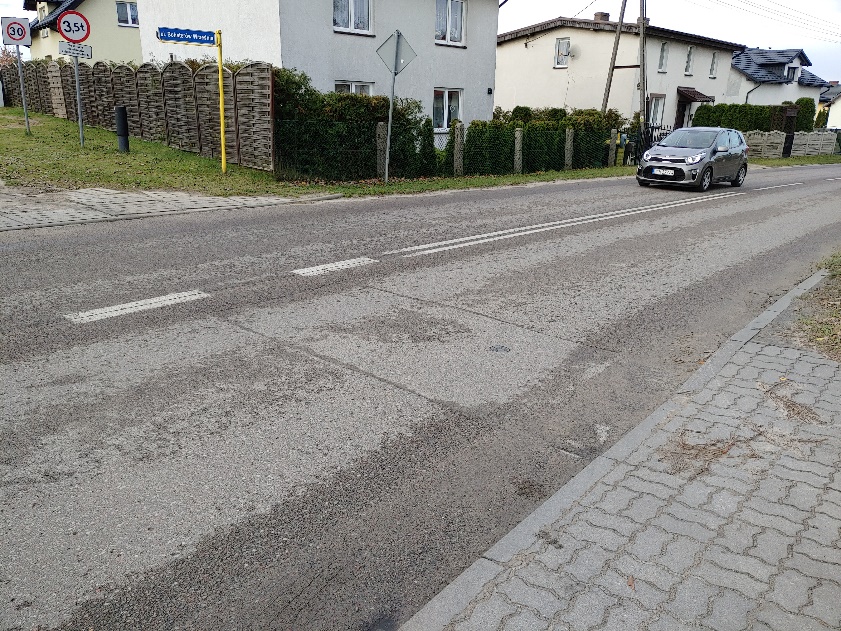 Usunięcie płyt YOMB, wykonanie nowej podbudowy z kruszywa łamanego kamiennego 
0-31,5 mm gr. 20 cm i ułożenie nowej warstwy ścieralnej o gr. 5 cm (powierzchnia 2m x 10m)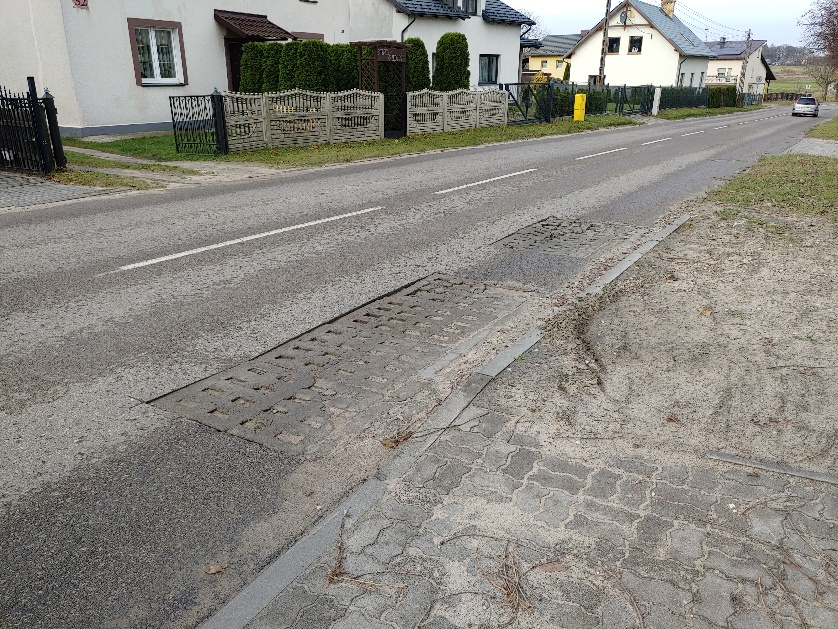 Regulacja studni kanalizacyjnej i ułożenie nowej warstwy ścieralnej o gr. 5 cm (powierzchnia 2m x 2m)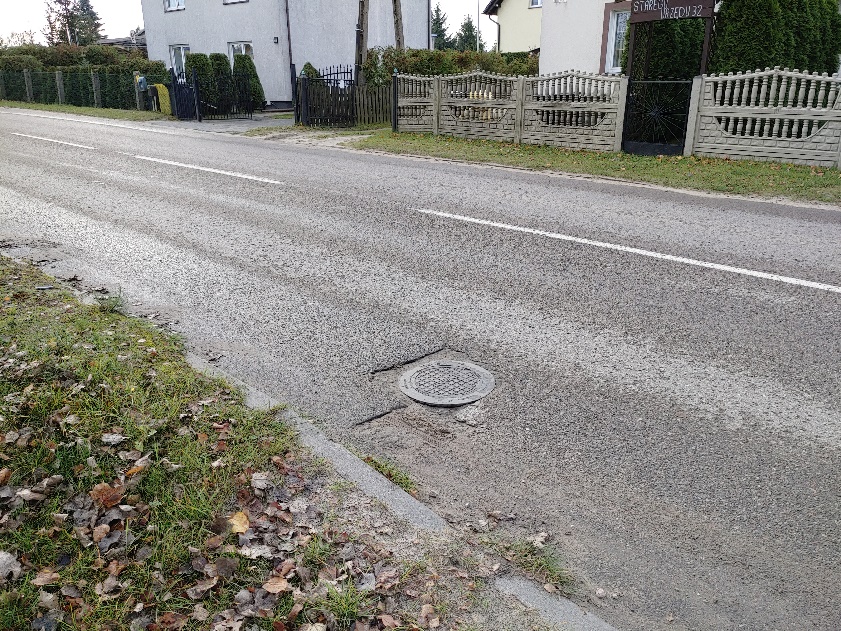 Usunięcie kostki kamiennej, regulacja zaworu i ułożenie nowej warstwy ścieralnej o gr. 5 cm (powierzchnia 1m x 1m)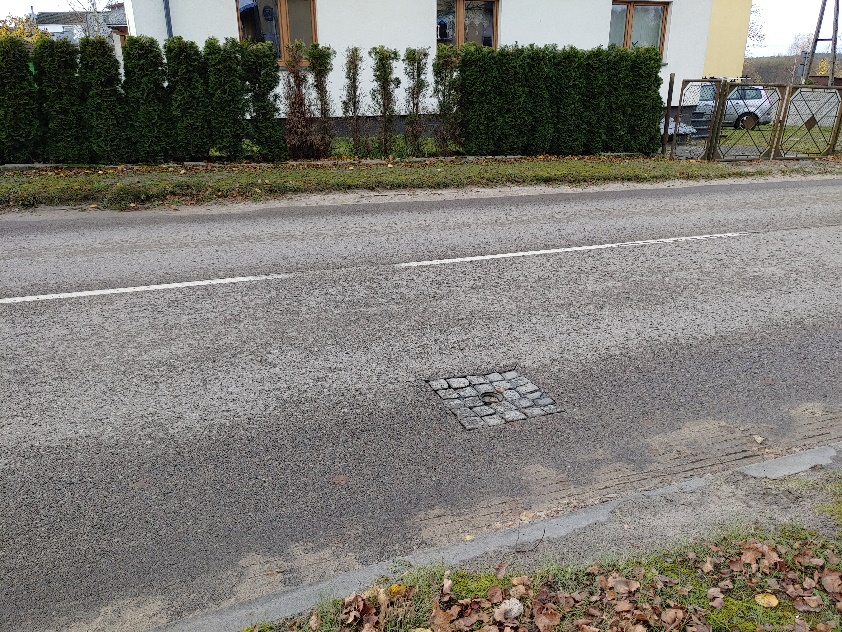 Usunięcie betonu, regulacja studni kanalizacji sanitarnej i ułożenie nowej warstwy ścieralnej o gr. 5 cm (powierzchnia 2m x 2m)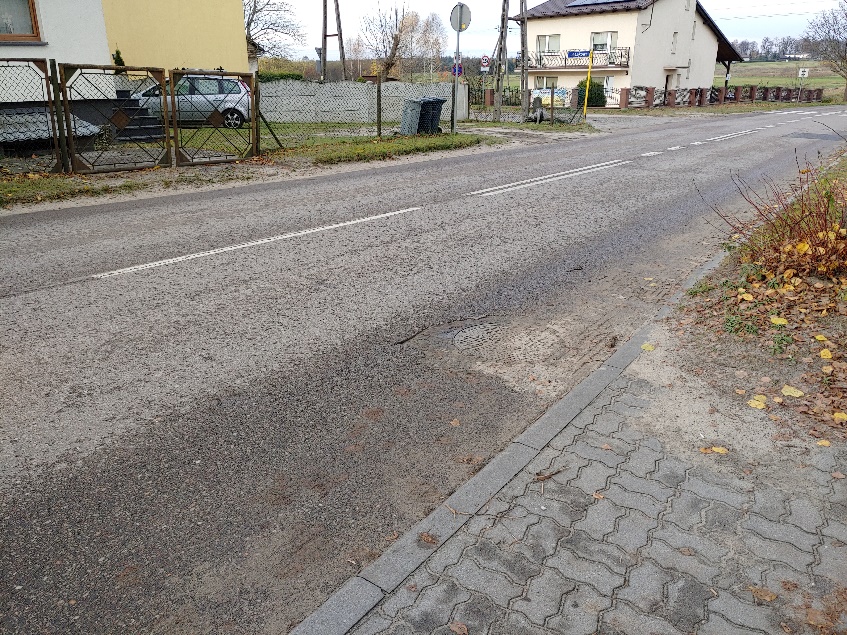 Usunięcie kostki kamiennej, regulacja studni kanalizacyjnej i ułożenie nowej warstwy ścieralnej o gr. 5 cm (powierzchnia 2m x 2m)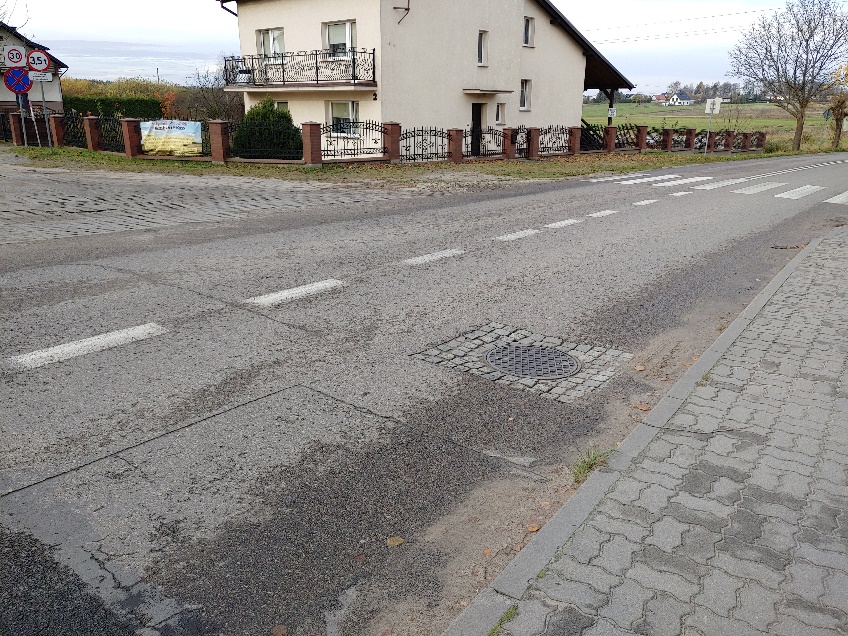 Sfrezowanie nawierzchni bitumicznej i ułożenie nowej warstwy ścieralnej o gr. 5 cm (powierzchnia 2m x 3m)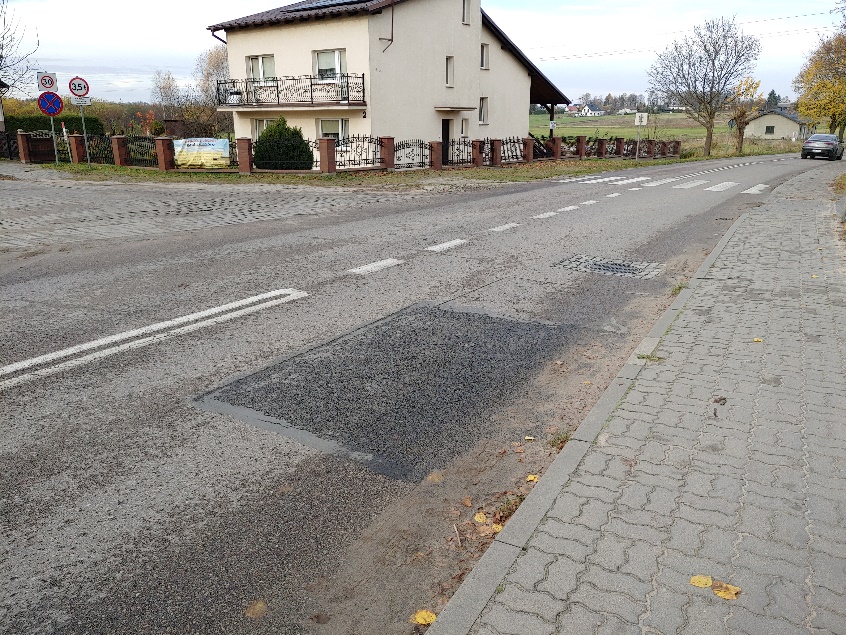 Tak. Należy ustawić słupki na zaznaczonym odcinku (wzdłuż żółtej linii). 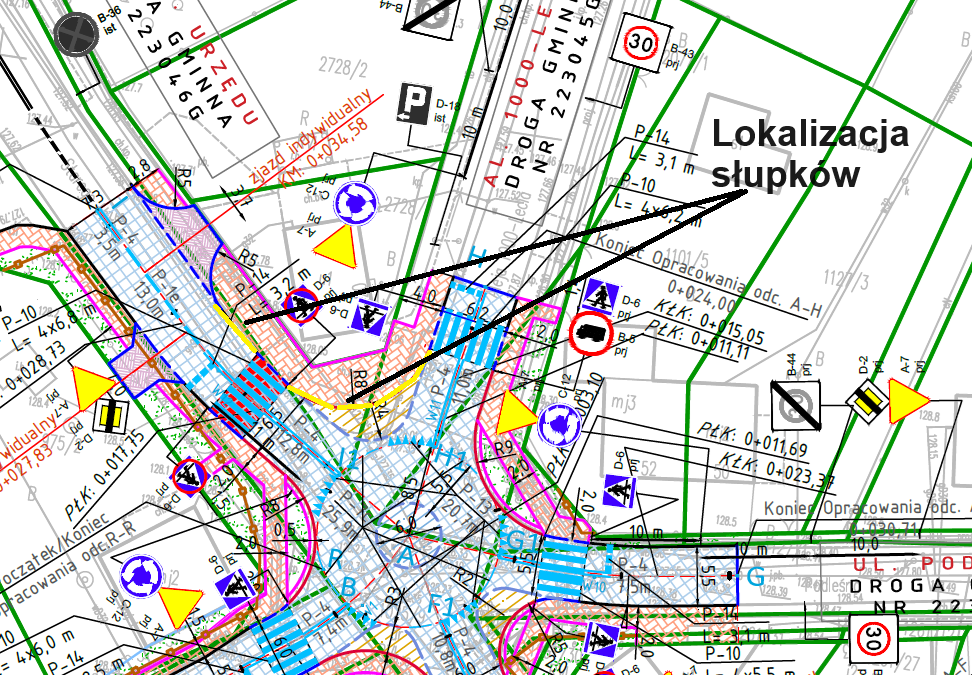 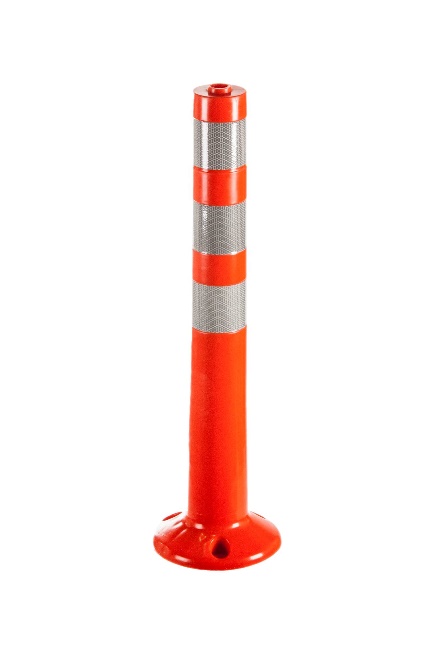 Wysokość 100 cm, odległość pomiędzy słupkami 1,5 m.Tak.Nie.Nawierzchnia jezdni ul. Łąkowej – kostka brukowa betonowa cegiełka grafitowa gr. 8 cmChodnik i ciąg pieszo-rowerowy w ul. Starego Urzędu i na rondzie – kostka brukowa betonowa cegiełka szara gr. 6 cm. Zjazdy w ul. Starego Urzędu – kostka brukowa betonowa cegiełka grafitowa gr. 8 cmNie, nie jest objęta przedmiotem zamówienia.Powyższe wyjaśnienia treści SWZ stanowią integralną część SWZ i nie prowadzą do zmiany treści Ogłoszenia o zamówieniu. Termin składania ofert pozostaje bez zmian.Z poważaniem,Otrzymują:1) strona prowadzonego postępowania: https://platformazakupowa.pl/pn/czersk2) a/a                                                                                